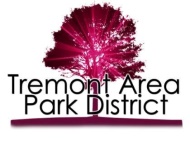 Employment ApplicationFull Name: _____________________________________________________________________ Date: ______________________________	      Last			First				M.I.Address:  ___________________________________________________________________________________________________________	Street Address	___________________________________________________________________________________________________________	City						State				Zip CodePhone: __________________________________________ E-Mail Address:___________________________________________________ Date Available: _______________________ Desired Salary: $ ______________________ Date Of Birth: ________________________Have you ever worked for this company?  YES            NO           	Position(s) applying for:				Have you ever been convicted or arrested for a criminal offense or misdemeanor? YES           NO          If yes, explain: ______________________________________________________________________________________________________High School: ________________________________________________________________________________________________________Address: ____________________________________________________________________________________________________________From: __________________________________________ To: _________________________________________________________________                    Did you graduate? YES            NO                   Degree: ______________________________________________________________________College: ________________________________________________________________________________________________________Address: ____________________________________________________________________________________________________________From: __________________________________________ To: _________________________________________________________________                    Did you graduate? YES            NO                   Degree: ______________________________________________________________________Other: ________________________________________________________________________________________________________Address: ____________________________________________________________________________________________________________From: __________________________________________ To: _________________________________________________________________                    Did you graduate? YES            NO                   Degree: ______________________________________________________________________Please list three professional references.[1] Full Name: _________________________________ Relationship: _____________________________________Company: _______________________________________  Phone: _______________________________________Address: ______________________________________________________________________________________[2] Full Name: _________________________________ Relationship: _____________________________________Company: _______________________________________  Phone: _______________________________________Address: ______________________________________________________________________________________[3] Full Name: _________________________________ Relationship: _____________________________________Company: _______________________________________  Phone: _______________________________________Address: ______________________________________________________________________________________Company: _________________________________________ Phone ______________________________________Address: ________________________________ Supervisor: ____________________________________________Job Title: ______________________Starting Salary: ____________________ Ending Salary: ___________________Responsibilities: ________________________________________________________________________________From: __________ To: ___________ Reason for Leaving: _______________________________________________May we contact your previous supervisor for a reference?  YES              NO              Company: _________________________________________ Phone ______________________________________Address: ________________________________ Supervisor: ____________________________________________Job Title: ______________________Starting Salary: ____________________ Ending Salary: ___________________Responsibilities: ________________________________________________________________________________From: __________ To: ___________ Reason for Leaving: _______________________________________________May we contact your previous supervisor for a reference?  YES              NO              Company: _________________________________________ Phone ______________________________________Address: ________________________________ Supervisor: ____________________________________________Job Title: ______________________Starting Salary: ____________________ Ending Salary: ___________________Responsibilities: ________________________________________________________________________________From: __________ To: ___________ Reason for Leaving: _______________________________________________May we contact your previous supervisor for a reference?  YES              NO              I certify that my answers are true and complete to the best of my knowledge.If this application leads to employment, I understand that false or misleading information in my application or interview may result in my release.In compliance with federal law, all persons hired will be required to verify identity and eligibility to work in the United States and to complete the required employment eligibility verification document form upon hire.Any offer of employment may be subject to or contingent upon results of a criminal background check and credit check.Signature: __________________________________________________________ Date: _____________________Updated 8-10-17